Coimisiún na hÉireann um Chearta an Duine agus Comhionannas16-22 Sráid na FaicheBaile Átha Cliath 7D07 CR20+353 (0) 1 8589601grants@ihrec.iewww.ihrec.ie@_ihrecCoimisiún na hÉireann um Chearta an Duine agus Comhionannas Cuspóir agus Sainordú Is comhlacht reachtúil neamhspleách é Coimisiún na hÉireann um Chearta an Duine agus Comhionannas (an Coimisiún), a bunaíodh an 1 Samhain 2014 faoin Acht fá Choimisiún na hÉireann um Chearta an Duine agus Comhionannas, 2014 (an tAcht fán gCoimisiún). Is é an Coimisiún Institiúid Náisiúnta na hÉireann um Chearta an Duine agus Comhlacht Náisiúnta na hÉireann um an gComhionannas. Faoin Acht fán gCoimisiún, is iad feidhmeanna foriomlána an Choimisiúin: 		a. Cearta an duine agus an comhionannas a chosaint agus a chur chun cinn; b. Forbairt cultúr measa ar chearta an duine, comhionannas agus tuiscint idirchultúrtha a spreagadh sa Stát; c. Tuiscint agus feasacht ar thábhacht chearta an duine agus an chomhionannais a chur chun cinn sa Stát; d. Dea-chleachtas i gcaidrimh idirchultúrtha a spreagadh, caoinfhulaingt don éagsúlacht agus glacadh léi sa Stát a chur chun cinn, agus meas ar shaoirse agus dínit gach duine, agus; e. Oibriú i dtreo deireadh a chur le sáruithe ar chearta an duine, idirdhealú agus iompar coiscthe.Leagtar amach Dualgas na hEarnála Poiblí um Chomhionannas agus Cearta an Duine in Alt 42 den Acht fá Choimisiún na hÉireann um Chearta an Duine agus Comhionannas, 2014, dualgas lena leagtar oibleagáid reachtúil ar chomhlachtaí poiblí idirdhealú a dhíbirt, comhionannas deiseanna a chur chun cinn, agus cearta an duine a chosaint, dóibh siúd a gcuireann sé seirbhísí ar fáil dóibh, agus don fhoireann i mbun a n-oibre go laethúil. Tugann an Coimisiún treoir do chomhlachtaí poiblí le beartais agus dea-chleachtas a fhorbairt i leith chearta an duine agus comhionannais.Ráiteas Straitéise 2019–2021 de chuid IHRECD’fhoilsigh an Coimisiún an dara ráiteas straitéise uaidh i mí Feabhra 2019. Leagtar amach ceithre thosaíocht straitéiseacha i Ráiteas Straitéise 2019–2021:1: Cearta na ndaoine aonair a bhfuil na constaicí is mó ina mbealach chun ceartas a bhaint amach a chosaint2. Tionchar a imirt ar reachtaíocht, beartas agus cleachtas3. Plé leis na príomheagraíochtaí chun aghaidh a thabhairt ar idirdhealú agus sárú ar chearta an duine4: Caighdeán an idirphlé ar cheisteanna chearta an duine agus comhionannais a ardú agus raon an idirphlé sin a fhairsingiúLeagtar amach ceithre thosaíocht leathana i Ráiteas Straitéise 2019–2021 de chuid an Choimisiúin freisin:Teacht ar cheartas a chur chun cinnCearta socheacnamaíochaCiníochas a shárú agus tuiscint idirchultúrtha a chur chun cinnMíchumasTá cur síos iomlán ar Thosaíochtaí Straitéiseacha an Choimisiúin in Aguisín A.2. Scéim Deontas Chearta an Duine agus Comhionannais, 2020–21
2.1 Réamhrá agus ForléargasTugann an tAcht fá Choimisiún na hÉireann um Chearta an Duine agus Comhionannas, 2014 cumhachtaí don Choimisiún chun deontais a thabhairt do chomhlachtaí eile chun tabhairt faoi ghníomhaíochtaí áirithe chun cearta an duine agus comhionannas a chur chun cinn in Éirinn. I Ráiteas Straitéise 2019–2021, tugann an Coimisiún tús áite do theacht ar cheartas a chur chun cinn do dhaoine (a bhfuil cearta acu) a bhfuil na constaicí is mó ina mbealach chun ceartas a bhaint amach. Ciallaíonn sé sin a chinntiú go bhfuil tuiscint fhorleathan ar chearta agus comhionannas daoine aonair agus ar na bealaí chun iad a bhaint amach. Is é aidhm Scéim Deontas Chearta an Duine agus Comhionannais 2020–21 tacú le gníomhaíochtaí a chuireann ar chumas daoine an t-eolas, na scileanna agus an fhaisnéis a theastaíonn a thabhairt do dhaoine a bhfuil idirdhealú agus sárú ar chearta an duine rompu chun a gcearta a bhaint amach.  I measc na ndaoine a bhfuil na constaicí is mó ina mbealach chun ceartas a bhaint amach, tá siad siúd a chosnaítear faoi na naoi bhforas sa reachtaíocht chomhionannais: inscne, stádas sibhialta, stádas teaghlaigh, aois, gnéaschlaonadh, míchumas, cine, reiligiún agus duine den Lucht Siúil, anuas ar dhaoine atá i mbaol bochtaineachta agus eisiaimh shóisialta.  Chun teacht ar chearta agus teacht ar cheartas a chur chun cinn, is mian leis an gCoimisiún tacú le daoine a bhfuil cearta acu agus iad a chumasú chun tuiscint a fháil ar a gcearta agus iad a éileamh, agus chun tacú le forbairt a gcumais chun go méadófar cuntasacht na ndaoine aonair agus na n-institiúidí (iad siúd ar a bhfuil dualgais) atá freagrach as aird a thabhairt ar chearta agus iad a chomhlíonadh agus as cosaint a thabhairt ar idirdhealú agus ar shárú chearta an duine. Thug an Coimisiún tús áite freisin i Ráiteas Straitéise 2019–2021 do phlé leis na príomheagraíochtaí chun aghaidh a thabhairt ar idirdhealú agus ar shárú ar chearta an duine agus timpeallacht chumasaithe a chothú d’fhorbairt chearta an duine agus comhionannais. Aithníonn sé gurb í an tsochaí shibhialta is fearr suite chun daoine a bhfuil cearta acu a chumasú chun a gcearta a éileamh agus athrú a mholadh; áirítear leis an tsochaí shibhialta grúpaí daoine a bhfuil cearta acu agus grúpaí pobail, agus ceardchumainn a oibríonn go díreach le daoine atá thíos le hidirdhealú agus sárú ar a gcearta daonna. Téama: Teacht ar Chearta agus Teacht ar CheartasTacóidh Scéim Deontas Chearta an Duine agus Comhionannais, 2020–21 le heagraíochtaí na sochaí sibhialta, grúpaí daoine a bhfuil cearta acu agus pobail, agus ceardchumainn, chun cumas na ndaoine a bhfuil na constaicí is mó ina mbealach chun ceartas a bhaint amach a thógáil, daoine atá i mbaol idirdhealú nó sárú chearta an duine, chun a gcearta a thuiscint agus a éileamh níos éifeachtaí agus iad féin a eagrú chun cearta an duine agus comhionannas a chur chun cinn dóibh féin. Áirítear leis sin an cumas anailís a dhéanamh ar an idirdhealú a fhulaingíonn siad ó thaobh chearta an duine agus an chomhionannais, agus an t-idirdhealú sin a chur in iúl, anuas ar a bheith cumasaithe chun páirt a ghlacadh i gcinntí a théann i bhfeidhm orthu, agus an Stát a choinneáil freagrach. Tacóidh an Scéim le:Gníomhaíochtaí rannpháirtíochta oideachais agus oiliúna, agus acmhainní chun cumas agus saineolas daoine a bhfuil cearta acu a thógáil chun a gcearta a thuiscint agus a éileamh agus/nó gníomhú mar iolraitheoirí chun tacú le daoine eile a bhfuil cearta acu.Tionscadail, seimineáir agus comhchainteanna a chumasóidh daoine a bhfuil cearta acu teacht le chéile chun cuir chuige a fhorbairt chun oibriú ar son a gceart i gcomhpháirt;Tionscadail a thacaíonn le daoine a bhfuil cearta acu chun dul i mbun plé le comhlachtaí poiblí chun reachtaíocht, beartas agus cleachtas a mhúnlú ó thaobh chearta an duine agus an comhionannais, go háirithe maidir le cur i bhfeidhm agus monatóireacht Dhualgas na hEarnála Poiblí um Chomhionannas agus Cearta an Duine;Uirlisí agus feachtais, cinn priontáil agus dhigiteacha ina measc, chun guth a thabhairt do thaithí daoine a bhfuil cearta acu ar an idirdhealú agus a gcearta daonna agus a gcomhionannas a chur chun cinn;Taighde rannpháirtíochta agus anailís ar bheartas nuair a bhíonn páirt dhíreach ag daoine a bhfuil cearta acu sa phróiseas, mar thaighdeoirí piara ina measc, chun measúnú a dhéanamh ar na bacainní do dhaoine sna cúinsí is leochailí chun teacht ar a gcearta agus teacht ar cheartas. D’fhéadfaí a áireamh leis sin, mar shampla, bailiú sonraí, taighde dlí, taighde bunaithe ar ghníomh, nó anailís/monatóireacht a dhéanamh ar thionchar beartas agus cleachtas;Tabhairt faoi mheasúnuithe bunaithe ar dhaoine a bhfuil cearta acu ar cheisteanna comhionannais agus chearta an duine a d’fhéadfadh bonn fianaise a sholáthar chun bonn eolais a chur faoi chur i bhfeidhm Dhualgas na hEarnála Poiblí um Chomhionannas agus Cearta an Duine agus beartas agus próisis soláthair seirbhísí eile ó thaobh chearta an duine agus an chomhionannais;Tabhairt faoi mhonatóireacht bunaithe ar dhaoine a bhfuil cearta acu ar chomhlíonadh Dhualgas na hEarnála Poiblí um Chomhionannas agus Cearta an Duine i measc comhlachtaí poiblí. Sruthanna MaoinitheTá €350,000 san iomlán ar fáil do mhaoiniú Scéim Deontas Chearta an Duine agus Comhionannais, 2020–21.Glacfar le tograí le haghaidh: deontais ghinearálta suas go €20,000 nódeontais bheaga suas go €6,000 Faoin Scéim seo, ní féidir le heagraíochtaí incháilithe ach iarratas amháin a chur isteach. Ní shonraíonn an Coimisiún líon na dtionscadal a mhaoineofar faoin téama seo. Ach ní féidir ach líon measartha deontas a thabhairt ag an uasmhéid faoi gach cineál mar gheall ar an tsuim atá ar fáil. D’fhéadfaí suimeanna níos ísle ná a luaitear san iarratas a leithdháileadh ionas gur féidir níos mó tionscadal a mhaoiniú. Iarratasóirí IncháilitheTá Scéim Deontas Chearta an Duine agus Comhionannais oscailte d’eagraíochtaí sochaí sibhialta atá bunaithe i bPoblacht na hÉireann. Áirítear leis sin eagraíochtaí pobail agus deonacha, eagraíochtaí neamhrialtasacha, grúpaí a stiúrann daoine a bhfuil cearta acu agus grúpaí pobail bunaithe ar cheantar nó grúpaí pobail sainleasa, agus ceardchumainn.  Spreagtar iarratais ó dhaoine a bhfuil cearta acu agus ó ghrúpaí faoi stiúir an phobail.Fáiltítear roimh iarratais ina bhfuil comhpháirtíocht chomhoibríoch idir dhá eagraíocht nó níos mó, comhlachtaí poiblí ina measc. Caithfear iarratais dá leithéid a dhéanamh in ainm eagraíocht sochaí sibhialta cheannasach amháin a fheidhmeoidh mar an t-iarratasóir. Beidh an t-iarratasóir ceannasach freagrach go hiomlán as airgeadas an togra agus as téarmaí agus coinníollacha uile aon deontais a bhronntar a chomhlíonadh.Ní mór go mbeadh imréiteach cánach cothrom le dáta nó stádas carthanais ag eagraíocht iarratasóra nó gur cuideachta chláraithe í. Éilíonn an Coimisiún ar eagraíochtaí iarratasóra ráitis airgeadais/cuntais iniúchta agus sonraí iarmhéid bainc a thabhairt sula mbronnfar aon deontas faoin Scéim seo.3. Iarratas a dhéanamh ar Dheontas3.1 Réamhrá agus Forléargas Caithfear iarratais ar dheontas a chur isteach ar an bhfoirm iarratais a sholáthraítear. Faoin Scéim seo, ní féidir le heagraíochtaí incháilithe ach iarratas amháin a chur isteach. Is féidir iarratais a chur isteach: Ar ríomhphost chuig grants@ihrec.ie 
  (Úsáid an líne ábhair ‘Scéim Deontas Chearta an Duine agus Comhionannais, 2020–21’)Sa phost chuig ‘Scéim Deontas Chearta an Duine agus Comhionannais, 2020–21’ Coimisiún na hÉireann um Chearta an Duine agus Comhionannas, 
16-22 Sráid na Faiche, 
Baile Átha Cliath 7, D07 CR20. Is é an dáta deiridh d’iarratais a bheith faighte Dé Máirt, 19 Bealtaine 2020, ag a 4.00 i.n. go beacht. Caithfear gach iarratas a chuirtear ar ríomhphost agus sa phost a fháil faoin am agus spriocdháta thuasluaite. Ní dhéanfar iarratais a gheofar i ndiaidh an ama agus dáta sin a mheas. Dá bhrí sin, tá sé an-tábhachtach má tá an t-iarratas le cur isteach ar ríomhphost go gcuirtear go maith roimh an sprioc-am é chun go mbeadh sé i gcuntas ríomhphoist an deontais faoina 4.00 i.n. I gcás iarratais a chuirtear sa phost, ní leor stampa poist leis an dáta deiridh. 3.2 Foirm Iarratais Tá cúig chuid san fhoirm iarratais: Tá sé tábhachtach go líonfadh eagraíochtaí iarratasóra an fhoirm iarratais isteach agus iad ag cur an aidhm fhoriomlán, téama maoinithe agus cuir chuige a dtacaíonn an scéim deontas leo san áireamh, ionas go gcomhlíonfadh na hiarratais riachtanais an deontais agus gur féidir leis an bpainéal measúnaithe iad a mheas i gceart.Cuid A: Sonraí na hEagraíochta Iarrtar eolas bunúsach sa chuid seo faoin eagraíocht iarratasóra, an ceannasaí don iarratas seo ar dheontas agus – más ábhartha – aon eagraíocht chomhpháirtíochta/grúpa eagraíochtaí. Cuid B: Togra an Tionscadail Iarrtar ar iarratasóirí sonraí a thabhairt faoin tionscadal a bhfuil siad ag lorg maoiniú lena aghaidh. Cuimsítear leis sin aidhmeanna agus cuspóirí an tionscadail, na príomhghníomhartha nó príomhghníomhaíochtaí lena mbaineann, agus na torthaí beartaithe. Baineann an t-eolas a thugtar sa chuid seo le ‘Caighdeán an Togra’ sa Scéim Mharcála go háirithe. Dá bhrí sin tá sé tábhachtach go gcinnteodh iarratasóirí go dtugann siad dóthain sonraí soiléire chun go mbeadh an painéal measúnaithe in ann an togra a bhreith agus a scóráil mar is ceart. Cuid C: Cumas Eagrúcháin agus Cur i bhFeidhm Iarrtar sa chuid seo le haghaidh eolais faoi obair na heagraíochta iarratasóra (agus eagraíochtaí comhpháirtíochta nuair is cuí), faoina cumas an tionscadal atá á bheartú a chur i bhfeidhm, agus faoin gcaoi a soláthrófar an tionscadal beartaithe agus cé a sholáthróidh é. Baineann an t-eolas a thugtar sa chuid seo le ‘Cumas Eagrúcháin agus Cur i bhFeidhm’ sa Scéim Mharcála go háirithe. Dá bhrí sin tá sé tábhachtach go gcinnteodh iarratasóirí go dtugann siad dóthain sonraí soiléire chun go mbeadh an painéal measúnaithe in ann an togra a bhreith agus a scóráil mar is ceart. Cuid D: Buiséad Tionscadail agus Costálacha Iarrtar eolas sa chuid seo faoin maoiniú atá á iarraidh – an tsuim iomlán atá á hiarraidh agus miondealú ar chostais an tionscadail. Ba cheart na costais ar fad a thabhairt in Euro agus ba cheart go mbeadh CBL san áireamh leo. Baineann an t-eolas a thugtar sa chuid seo le ‘Costais’ sa Scéim Mharcála go háirithe. Dá bhrí sin tá sé tábhachtach go gcinnteodh iarratasóirí go dtugann siad dóthain sonraí soiléire chun go mbeadh an painéal measúnaithe in ann an togra a bhreith agus a scóráil mar is ceart. Iarrtar ar iarratasóirí miondealú a thabhairt ar a gcostais i réimse ceannteideal. Tabhair faoi deara nach mbeadh gach ceannteideal i gceist i ngach cás. Is iad na ceannteidil sin: • Seirbhísí ar CoradhMar shampla: táillí conraitheoirí a fhostú chun tabhairt faoi thaighde (lena n-áirítear taighdeoirí piara agus a gcostais in aghaidh na huaire/an lae), nó chun saineolas, oiliúint, éascú, comhordú tionscadail, riaracháin tionscadail, srl., a sholáthar le haghaidh chúrsaí chearta an duine agus comhionannais. Tabhair faoi deara nach gclúdaítear costais croífhostaithe ná fostaithe ar conradh faoi sheirbhísí ar conradh.Costais an ImeachtaMar shampla: cíos ar ionad, seomraí cruinnithe, sólaistí. Taisteal agus CothabháilMar shampla: taisteal agus cothabháil aoi-chainteoirí nó tacaíocht réasúnta do rannpháirtithe chun páirt a ghlacadh i dtionscadal nó freastal ar imeacht, má mheastar gur gá sin. • Costais Phromóisin
Mar shampla: poiblíocht agus fógraíocht d’imeacht nó do thionscadal, cló agus dearadh, costais TFC le haghaidh tacaí ar líne agus meáin shóisialta. • Ceannach Ábhar
Mar shampla: ábhar oiliúna, fótachóipeáil nó páipéarachas. • Costais Eile
Ba cheart costais eile a thiocfaidh chun cinn a shonrú go soiléir agus caithfidh siad a bheith ina gcostais incháilithe.• Riarachán
Ceadaítear táille chomhréidh 10% d’eagraíochtaí incháilithe a fhaigheann deontais. Costais nach bhfuil IncháilitheCuid E: Dearbhuithe Éigeantacha Sa chuid seo, éilítear ar iarratasóirí a dhearbhú go dtuigeann agus go nglacann siad leis na forálacha um Shaoráil Faisnéise a bheidh i bhfeidhm ar iarratais faoin Scéim Deontas seo. Éilítear ar iarratasóirí a dhearbhú freisin go dtuigeann agus go nglacann siad le Séanadh a deir nach mbeidh Coimisiún na hÉireann um Chearta an Duine agus Comhionannas faoi dhliteanas don iarratasóir ná d’aon pháirtí eile maidir le haon chaillteanas, damáiste nó costais a eascraíonn go díreach nó go hindíreach as: (a) an t-iarratas nó ábhar an iarratais; (b) diúltú don iarratas ar chúis ar bith.Iarrfar ar iarratasóirí a bhfuil coinbhleacht leasa fhéideartha acu é sin a dhearbhú, ar mhaithe le trédhearcacht.  Measúnú agus Marcáil4.1 Meastóireacht ar Iarratais Scagfar na hiarratais ar fad chun a n-incháilitheacht a sheiceáil. Beidh iarratais incháilithe: • Istigh in am; • Comhlánaithe go hiomlán; • Á gcur isteach ag iarratasóir incháilithe. Tionólfar painéal go speisialta chun na hiarratais incháilithe ar fad a mheasúnú. Beidh comhaltaí foirne ábhartha ón gCoimisiún agus saineolaithe seachtracha neamhspleácha ar an bpainéal measúnaithe do ‘Scéim Deontas Chearta an Duine agus Comhionannais, 2020–21’. 4.2 Marcáil agus Critéir Mheasúnaithe
Déanfar measúnú ar iarratais incháilithe de réir na gcritéar agus na scéime marcála seo a leanas: Caighdeán agus ábharthacht an togra do dhaoine a bhfuil cearta acu a chumasú chun a dteacht ar chearta agus a dteacht ar cheartas ó thaobh chearta an duine agus comhionannais de a chur chun cinn agus chun tosaigh (50 marc); •     Cumas Eagrúcháin agus Cur i bhFeidhm (30 marc); •     Costais (20 marc). Tá tuilleadh sonraí faoin scéim mharcála seo in Aguisín D thíos.  4.3 Fógra faoin Toradh
 Seolfar litir nó ríomhphost chuig gach iarratasóir, beag beann ar cé mar a éiríonn leo, faoi thoradh phróiseas an mheasúnaithe. 
4.4 Coinníollacha Tairisceana
Éileofar ar iarratasóirí a n-éiríonn leo Comhaontú Deontais a shíniú, a áireoidh i measc nithe eile: Dearbhú ar dheimhniú imréitigh cánach bailí agus cothrom le dáta;Dáta tosaigh agus críochnaithe don tionscadal; Ráiteas ar ghníomhaíochtaí agus ar ghníomhartha atá le soláthar; Suimeanna maoinithe agus socruithe faoi mhaoiniú a tharraingt anuas; Ceanglais maidir le hathbhreithniú tionscadail, tuairisciú agus airgeadas; Ceanglais maidir le caiteachas deimhnithe, lena n-áirítear sonraisc agus fianaise ar íocaíocht; Ceanglais shonracha iarratasóirí maidir le fógraíocht, úsáid lógónna, srl.; Dearbhú sínithe chun a dhearbhú nach bhfuil an eagraíocht ag fáil maoiniú ó chistí poiblí eile don tionscadal seo. Caithfear gníomhaíochtaí a mhaoinítear faoin scéim deontas a chur i gcrích laistigh de 12 mhí ón dáta a sínítear comhaontú deontais. Caithfear na cáipéisí airgeadais ar fad a iarrtar sa litir thairisceana chucu siúd a gheobhaidh an deontas a sheoladh ar ais tráth nach déanaí ná trí seachtaine i ndiaidh an comhaontú a fháil ón gCoimisiún. A luaithe is a dhéantar na cáipéisí a athbhreithniú agus a cheadaítear an deontas, iarrfar ar an té a gheobhaidh an Deontas comhaontú deontais sínithe a chur ar ais i dteannta sonraisc don chéad íocaíocht faoin deontas.4.5 Deontas a Íoc
 Déantar socruithe le deontais a tharraingt anuas ar bhonn caiteachas deimhnithe. Mar sin beidh ar an té a fhaigheann an Deontas a rá go foirmiúil go bhfuil admhálacha ar fáil don chaiteachas ar fad agus go bhfuil cuntas air. Sonrófar na riachtanais airgeadais iomlána sa Chomhaontú Deontais. Íocfar an maoiniú in dhá thráthchuid ar a laghad. Ní dhéanfar na híocaíochtaí deiridh go dtí go gcuirtear an tionscadal i gcrích, agus go bhfaightear na Tuairiscí Tionscadail agus Airgeadais ina ndeimhnítear na costais ar fad atá á n-éileamh. 4.6 Tuairiscí Monatóireachta agus Eatramhacha
Ceanglaítear orthu siúd a fhaigheann deontas tuairisc dhémhíosúil ghairid airgeadais agus feidhmíochta, ina leagtar amach aon chaiteachas, a chur isteach chomh maith le hadmhálacha deimhnithe agus aon dul chun cinn a rinneadh ar chur i bhfeidhm an tionscadail. Ba cheart litir dearbhaithe a síníodh ar leibhéal bainistíochta na heagraíochta a chur leis na tuairiscí.4.7 Tuairisc Dheiridh Tionscadail agus Airgeadais Déanfar cur síos gairid sa Tuairisc Dheiridh ar an Tionscadal ar an tionscadal, agus áireofar ann: • Achoimre ar na gníomhartha agus gníomhaíochtaí ar tugadh fúthu;• Éachtaí nó torthaí an tionscadail; • Measúnú ar an gcaoi ar comhlíonadh cuspóirí an tionscadailLeagfar amach sa Tuairisc Dheiridh Airgeadais an caiteachas iomlán don tionscadal agus cuirfear aon admhálacha deimhnithe agus sonraisc íoctha nár cuireadh isteach fós léi.D’fhéadfadh an Coimisiún cóip d’aon ábhar foilsithe ón tionscadal a iarraidh freisin.4.8 Lógó IHREC a úsáid
Tá lógó sonrach a admhaíonn gur mhaoinigh an Coimisiún an tionscadal ar fáil agus caithfear é a chur ar gach foilseachán, cur i láthair agus fógraíocht faoin tionscadal. Tá an lógó agus treoirlínte sonracha faoin gcaoi agus faoin áit lena úsáid ar fáil ar shuíomh gréasáin an Choimisiúin, www.ihrec.ie.4.9 Athbhreithniú Choimisiún na hÉireann um Chearta an Duine agus Comhionannas 
Coinníonn Coimisiún na hÉireann um Chearta an Duine agus Comhionannas an ceart chuige féin tabhairt faoi athbhreithniú ar thionchar a chláir deontas. Iarrfar ar iarratasóirí a n-éiríonn leo a dhearbhú go gcomhoibreoidís le hathbhreithniú dá leithéid dá dtabharfaí faoi.5. Tacaíocht d’Iarratas ar Dheontas IHRECMá bhíonn aon cheist agat faoi ghné ar bith den Scéim Deontas, téigh i dteagmháil leis an bhFoireann Deontas, a bheidh an-sásta cabhrú leat, ach ríomhphost a sheoladh chuig grants@ihrec.ie leis an líne ábhair ‘Scéim Deontas Chearta an Duine agus Comhionannais, 2020–21’. Is féidir scríobh freisin chuig: Scéim Deontas Chearta an Duine agus Comhionannais, 2020–21, Coimisiún na hÉireann um Chearta an Duine agus Comhionannas, 16-22 Sráid na Faiche, Baile Átha Cliath 7, D07 CR20.Tabhair faoi deara, a luaithe is a chuirtear iarratas ar dheontas faoi bhráid an Choimisiúin, ní bheidh sé in ann tabhairt faoi chomhfhreagras aonair ná scríofa agus ní bheidh sé in ann ceisteanna incháilitheachta a athbhreithniú le hiarratasóirí.Aguisín A: Ráiteas Straitéise 2019–2021 de chuid IHRECTOSAÍOCHT STRAITÉISEACH 1: Cearta na ndaoine aonair a bhfuil na constaicí is mó ina mbealach chun ceartas a bhaint amach a chosaint Cuspóirí • A chinntiú trí fheachtais eolais phoiblí agus teagmháil idirghníomhach dhigiteach go bhfuil tuiscint fhorleathan ar chearta agus comhionannas daoine aonair agus ar na bealaí chun iad a bhaint amach. • An t-eolas, na scileanna agus an fhaisnéis a theastaíonn a thabhairt do dhaoine a bhfuil idirdhealú agus sárú ar chearta an duine rompu chun a gcearta a bhaint amach. • Cabhrú le daoine aonair i gcásanna a bhfuil imní faoi leith fúthu chun a gcearta a bhaint amach trínár gcumhachtaí forfheidhmithe. Torthaí • Feasacht níos fearr i measc an phobail ar chearta agus comhionannas agus tuiscint ar na mbealaí chun iad a bhaint amach. • Rannpháirtíocht níos mó idir foireann an Choimisiúin agus na daoine sin a bhfuil na constaicí is mó ina mbealach chun ceartas a bhaint amach trí Do Chearta agus pointí rochtana eile. • Dlíthíocht straitéiseach éifeachtach, lena n-áirítear úsáid ár bhfeidhme amicus curiae os comhair na nUaschúirteanna.TOSAÍOCHT STRAITÉISEACH 2:  Tionchar a imirt ar reachtaíocht, beartas agus cleachtas Cuspóirí • An rialtas, comhlachtaí poiblí, gníomhaireachtaí agus gnóthaí a thabhairt chun cuntais. • Leanúint ar aghaidh ag forbairt cinnteoireacht bunaithe ar fhianaise trí chlár taighde gníomhach agus leanúnach. • Ár gcumhachtaí forfheidhmithe a úsáid, lena n-áirítear tabhairt faoi fhiosrúchán, de réir mar is cuí agus is oiriúnaí, agus tosóimid ag cur Dualgas na hEarnála Poiblí um Chomhionannas agus Cearta an Duine i bhfeidhm.Torthaí • Tionchar níos fearr ag ár n-idirghabhálacha ar fud na bhfeidhmeanna ar fad. • Feasacht níos airde faoi Dhualgas na hEarnála Poiblí um Chomhionannas agus Cearta an Duine agus cur i bhfeidhm feabhsaithe an dualgais sin. • Comhlíonadh éifeachtach Dhualgas na hEarnála Poiblí um Chomhionannas agus Cearta an Duine trí fhorfheidhmiú. TOSAÍOCHT STRAITÉISEACH 3: Plé leis na príomheagraíochtaí chun aghaidh a thabhairt ar idirdhealú agus sárú ar chearta an duine 
Cuspóirí • Rannpháirtíocht an phobail in obair an Choimisiúin a mhéadú. • Caidrimh leis an tsochaí shibhialta a threisiú agus timpeallacht chumasaithe a chothú d’fhorbairt chearta an duine, lena n-áirítear trí struchtúir fhoirmiúla na gcoistí comhairleacha. • Plé le haon eagraíocht a bhaineann lenár sainordú agus ár dtosaíochtaí straitéiseacha a chur chun cinn. Torthaí • Measann an tsochaí shibhialta, páirtithe leasmhara eile agus daoine aonair go bhfuil an Coimisiún oscailte, freagrúil agus measúil. • Leathnaíonn an Coimisiún an t-eolas ar ár gcuid oibre go náisiúnta agus cuireann sé le daoine sa mhórphobal ag úsáid ár gcumhachtaí cúnamh dlí. • Fanann an Coimisiún ar an eolas faoi cheisteanna chearta an duine agus comhionannais atá ag teacht chun cinn agus bíonn sé ag súil leo roimh ré. 
TOSAÍOCHT STRAITÉISEACH 4: Caighdeán an idirphlé ar cheisteanna chearta an duine agus comhionannais a ardú agus raon an idirphlé sin a fhairsingiú 
Cuspóirí • Cultúr láidir agus roinnte measa ar chearta an duine, comhionannas agus tuiscint idirchultúrtha a éascú, lena n-áirítear trí oideachas, go háirithe tuiscint an aosa óig. • Tuiscint ar chearta an duine mar chearta gaolmhara agus idirspleácha a chur chun cinn, le béim faoi leith ar chearta socheacnamaíocha. • Bheith ag súil le cúrsaí roimh ré, iad a shainaithint agus aird a tharraingt orthu, ionas gur féidir leis an gCoimisiún freagairt go cuí do chúrsaí chearta an duine agus comhionannais sa Stát. Torthaí • Léiríonn tomhais ar mheon an phobail go bhfuil tuiscint ar luach na héagsúlachta agus meas ar chearta an duine agus comhionannas. • Tionchar dearfach ar dhearcthaí gach duine maidir le cearta, comhionannas agus tuiscint idirchultúrtha. • Tionchar dearfach ar raon agus ar ábhar an chuir agus cúitimh phoiblí chun a chinntiú go bhfuil meas ar chearta an duine ar fud ardáin uile na meán.ÚSÁID ACMHAINNÍ FAOI ALT 25(2) Agus ceanglas alt 25(2) maidir le húsáid acmhainní á chomhlíonadh, chinn an Coimisiún ar sciar suntasach dá bhuiséad a úsáid ar cheithre ghné dá chuid oibre a chur chun cinn. Teacht ar cheartas a chur chun cinn Pé rogha théamach atá i gceist, táimid tiomanta do thacú le daoine a bhfuil na constaicí is mó ina mbealach chun ceartas a bhaint amach mar chuid de chosaint chearta an duine agus comhionannais do chách. Cearta socheacnamaíocha Creidimid go bhfuil ról bunúsach ag glacadh agus feidhmiú cearta eacnamaíocha, sóisialta agus cultúrtha i sochaí níos cothroime, níos cuimsithí agus níos inbhuanaithe a chruthú. Táimid tiomanta do chearta socheacnamaíocha agus coimirce shóisialach gach teaghlaigh agus duine aonair a chur chun cinn. I measc réimsí téamacha na gceart socheacnamaíoch, tabharfaimid tús áite do: Tithíocht, Sláinte agus Obair Chuibhiúil Ciníochas a shárú agus tuiscint idirchultúrtha a chur chun cinn Tá troid i gcoinne an chiníochais agus na fuathchainte riachtanach chun glacadh éagsúlachta agus meas ar dhínit gach duine a thógáil. Táimid tiomanta do ról ceannaireachta a imirt i gciníochas a shárú agus tuiscint idirchultúrtha a chur chun cinn. Míchumas I ndiaidh dhaingniú Choinbhinsiún na Náisiún Aontaithe ar Chearta Daoine faoi Mhíchumas, táimid tiomanta do Choiste Comhairleach ar Chúrsaí Míchumais a bhunú chun cur lenár ról mar an monatóir neamhspleách ar chearta daoine faoi mhíchumas sa Stát.Aguisín B: Teacht ar Chearta agus Teacht ar CheartasCuireann Scéim Deontas Chearta an Duine agus Comhionannais, 2020/21 teacht ar chearta chun cinn do na daoine a bhfuil na constaicí is mó ina mbealach chun ceartas a bhaint amach.  Cuireann an cur chuige bunaithe ar chearta an duine agus an creat a cheap Oifig Ard-Choimisinéir na Náisiún Aontaithe le haghaidh Chearta an Duine an bonn eolais faoi Threoir na Scéime Deontas seo, á threorú ag caighdeáin idirnáisiúnta do chearta an duine agus tá sé dírithe ó thaobh na hoibre de ar chearta an duine agus comhionannas a chur chun cinn agus a chosaint. Baineann an cur chuige sin le daoine (a bhfuil cearta acu) a bhfuil na constaicí is mó ina mbealach chun ceartas a bhaint amach a chumasú chun tuiscint a fháil ar a gcearta, chun eolas a fháil ar a gcearta agus iad a éileamh agus chun go méadófar cuntasacht na ndaoine aonair agus na n-institiúidí (iad siúd ar a bhfuil dualgais) atá freagrach as aird a thabhairt ar chearta agus iad a chomhlíonadh agus as cosaint a thabhairt ar idirdhealú agus ar shárú chearta an duine.Ciallaíonn sé sin deiseanna níos fearr a thabhairt do dhaoine chun páirt a ghlacadh i múnlú na gcinntí a imríonn tionchar ar a gcearta daonna agus ar chomhionannas a bhaint amach. Ciallaíonn sé freisin cumas na ndaoine atá freagrach as cearta a chomhlíonadh a mhéadú chun go n-aithneoidh siad na cearta sin agus go mbeidh a fhios acu cén chaoi le haird a thabhairt orthu, agus a bheith cinnte gur féidir iad a choinneáil freagrach. Baineann sé lena chinntiú go gcomhtháthaítear caighdeáin agus prionsabail chearta an duine i gceapadh beartas agus i reáchtáil eagraíochtaí ó lá go lá.Aguisín C: Dualgas na hEarnála Poiblí um Chomhionannas agus Cearta an DuineÓ 2014 i leith, tá Dualgas na hEarnála Poiblí um Chomhionannas agus Cearta an Duine ina chuid den chreat reachtach a rialaíonn cearta an duine agus comhionannas in Éirinn. Leagann Oibleagáid Reachtúil Alt 42 den Acht fá Choimisiún na hÉireann um Chearta an Duine agus Comhionannas, 2014 oibleagáid reachtúil ar chomhlachtaí poiblí agus iad ag comhlíonadh a bhfeidhmeanna aird a thabhairt ar an ngá atá le: • idirdhealú a dhíbirt;• comhionannas i ndeiseanna a bhfoirne agus na ndaoine a gcuireann siad seirbhísí ar fáil dóibh agus sa chaoi a gcaitear leo a chur chun cinn; agus, • cearta daonna a bhfoirne agus na ndaoine a gcuireann siad seirbhísí ar fáil dóibh a chosaint. Cuireann Dualgas na hEarnála Poiblí um Chomhionannas agus Cearta an Duine comhionannas agus cearta an duine ag croí an chaoi a gcomhlíonann comhlacht poiblí a chuspóir agus a gcuireann sé a phlean straitéiseach i bhfeidhm. Ceanglaítear in Acht 2014 ar chomhlacht poiblí, agus aird ar a fheidhmeanna, a chuspóir, a mhéid agus na hacmhainní atá ar fáil dó: 1. Measúnú - go leagfaí amach measúnú ina Phlean Straitéiseach ar cheisteanna chearta an duine agus comhionannais a chreideann sé atá ábhartha d’fheidhmeanna agus do chuspóir an chomhlachta; 2. Aghaidh a thabhairt ar - go leagfaí amach ina Phlean Straitéiseach na beartais, na pleananna agus na gníomhartha atá i bhfeidhm nó a bheartaítear a chur i bhfeidhm chun aghaidh a thabhairt ar na ceisteanna sin; 3. Tuairisciú - go dtuairisceofaí ar fhorbairtí agus éachtaí ina thuarascáil bhliantúil. De bharr na hoibleagáide chun an Dualgas a chomhtháthú i bplean straitéiseach agus tuarascáil bhliantúil comhlachta phoiblí, is próiseas leanúnach é ceisteanna comhionannais agus chearta an duine a mheasúnú agus aghaidh a thabhairt orthu, próiseas a chaithfear a athbhreithniú agus a fhorbairt de réir timthriallta pleanála straitéisí. Ról an Choimisiúin: treoir agus forfheidhmiú Is féidir le Coimisiún na hÉireann um Chearta an Duine agus Comhionannas treoir a thabhairt do chomhlachtaí poiblí, agus iad a spreagadh, le beartais agus dea-chleachtas a fhorbairt i leith chearta an duine agus comhionannais. Má mheasann an Coimisiún go bhfuil fianaise ann gur theip ar chomhlacht poiblí a fheidhmeanna a chomhlíonadh de réir Dhualgas na hEarnála Poiblí um Chomhionannas agus Cearta an Duine féadfaidh sé iarraidh ar chomhlacht poiblí tabhairt faoi athbhreithniú, nó plean gníomhaíochta a ullmhú agus a chur i bhfeidhm maidir le comhlíonadh a fheidhmeanna, nó an dá rud a dhéanamh. D’fhéadfaí go ndíreofaí san athbhreithniú nó sa phlean gníomhaíochta ar chomhionannas deiseanna agus cearta an duine go ginearálta, nó ar ghné áirithe de chearta an duine nó idirdhealú sa chomhlacht, nó an dá rud. Céard is comhlacht poiblí ann? Áirítear leis an sainmhíniú ar chomhlacht poiblí chun críche an Dualgais: • Roinn Stáit • Údarás áitiúil • Feidhmeannacht na Seirbhíse Sláinte • Ollscoil nó institiúid teicneolaíochta • Bord oideachais agus oiliúna • Duine, comhlacht nó eagras ar bith eile arna bhunú faoi reacht, nó faoi scéim ar bith a riarann Aire Rialtais, gan Óglaigh na hÉireann san áireamh • Comhlacht arna mhaoiniú go hiomlán nó go páirteach ag Aire Rialtais nó thar ceann Aire Rialtais, de bhun cumhachtaí a thugtar le haon achtachán eile nó faoi aon achtachán eile • Comhlacht a bhfuil na scaireanna móraimh i seilbh Aire Rialtais nó thar ceann Aire Rialtais Ina theannta sin, féadfaidh an tAire Dlí agus Cirt agus Comhionannais duine, comhlacht, eagras nó grúpa ar bith eile arna mhaoiniú go hiomlán nó go páirteach as airgead arna soláthar ag an Oireachtas, a fhorordú mar chomhlacht poiblí, i ndiaidh comhairliúchán le Coimisiún na hÉireann um Chearta an Duine agus Comhionannas.Tá níos mó eolais faoi na tionscadail sin agus faoi Dhualgas na hEarnála Poiblí um Chomhionannas agus Cearta an Duine a chur i bhfeidhm ar fáil ar shuíomh gréasáin an Choimisiúin, ihrec.ie.Aguisín D: Scéim Mharcála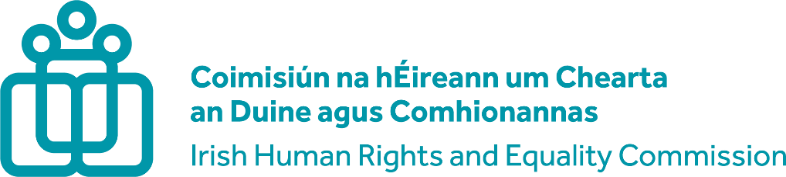 Tá níos mó eolais faoi Theacht ar Chearta agus Teacht ar Cheartas agus faoi Dhualgas na hEarnála Poiblí um Chomhionannas agus Cearta an Duine in Aguisíní B agus C. Níl na gníomhaíochtaí agus costais seo a leanas incháilithe agus ní bhreithneofar iad le haghaidh maoiniú: Croíchostais eagraíochta, forchostais ina measc;Costais croífhostaithe nó fostaithe ar conradh; Costais nach mbaineann leis an tionscadal san iarratas;Costais shiarghabhálacha – gníomhaíocht a tharla cheana féin roimh an dáta ar ceadaíodh an t-iarratas; Maoiniú tráchtais iarchéime; Ceannach trealamh TF nó oifige nó soláthairtí ginearálta oifige; Gníomhaíochtaí tiomsaithe airgid; Gnéithe atá á maoiniú ó fhoinsí eile cheana féin;Tionscadail nó gníomhaíochtaí as a n-eascraíonn gníomhaíocht tráchtála nó brabús.CritéirCur síosUasmharc ar fáilCaighdeán agus Ábharthacht an TograCaighdeán agus ábharthacht an togra do dhaoine a bhfuil cearta acu a chumasú chun a dteacht ar chearta agus a dteacht ar cheartas ó thaobh chearta an duine agus comhionannais de a chur chun cinn agus chun tosaigh.An bhfuil réasúnaíocht shoiléir ann faoin gcúis ar roghnaíodh na ceisteanna sonracha agus/nó spriocghrúpa(í) a dtugtar breac-chuntas orthu sa togra? An gcuireann modheolaíocht nó foinsí ábhartha bonn eolas faoin togra, ar nós sonraí, taighde agus cáipéisí oifigiúla? Cur chuige soiléir, gníomhartha nó gníomhaíochtaí soiléire, torthaí féideartha an togra bheartaithe. An bhfuil na gníomhartha nó gníomhaíochtaí réalaíoch? An bhfuil soiléire ann maidir leis an méid a theastaíonn ón togra a bhaint amach (torthaí) maidir le teacht ar chearta agus teacht ar cheartas a chur chun cinn agus chun tosaigh?An bhfuil sé d’aidhm ag an togra bearnaí a shainaithint nó aghaidh a thabhairt orthu maidir le teacht ar chearta agus teacht ar cheartas a chur chun cinn agus chun tosaigh?50Cumas eagrúcháin agus cur i bhfeidhmIndéantacht agus creidiúnacht phlean an togra:An bhfuil na gníomhartha nó gníomhaíochtaí réalaíoch agus indéanta, i dtéarmaí torthaí a bhfuil súil leo a bhaint amach agus i dtéarmaí an togra a chur i bhfeidhm san am a shonraítear? Cumas an tionscadal a chríochnú ar ardchaighdeán agus laistigh den am a shonraítear An bhfuil fianaise ar chuntas teiste maith agus torthaí inláimhsithe ó thionscadail roimhe seo, ceachtanna a foghlaimíodh ina measc? Taithí ar thionscadail a bhainistiú An bhfuil cumas na heagraíochta an togra a chur i bhfeidhm soiléir san iarratas?30CostaisCostálacha agus luach ar airgead: An leagtar amach go soiléir sa togra an chaoi a leithdháilfear an buiséad? An bhfuil na costálacha réalaíoch? An mbreithnítear luach ar airgead sa bhuiséad? .i. - Soiléirigh an réasúnaíocht le haghaidh réimsí sonracha den leithdháileadh buiséid de réir mar is cuí agus mínigh an chaoi a meastar go gcuirfidh an leithdháileadh buiséid sin leis na torthaí a bhaint amach; - Sainaithin aon réimsí inar chuir luach ar airgead bonn eolais faoin gcur chuige i leith an togra a chur i bhfeidhm.20Marcanna iomlána ar fáilMarcanna iomlána ar fáil100